Osnovna škola „Hunjadi Janoš“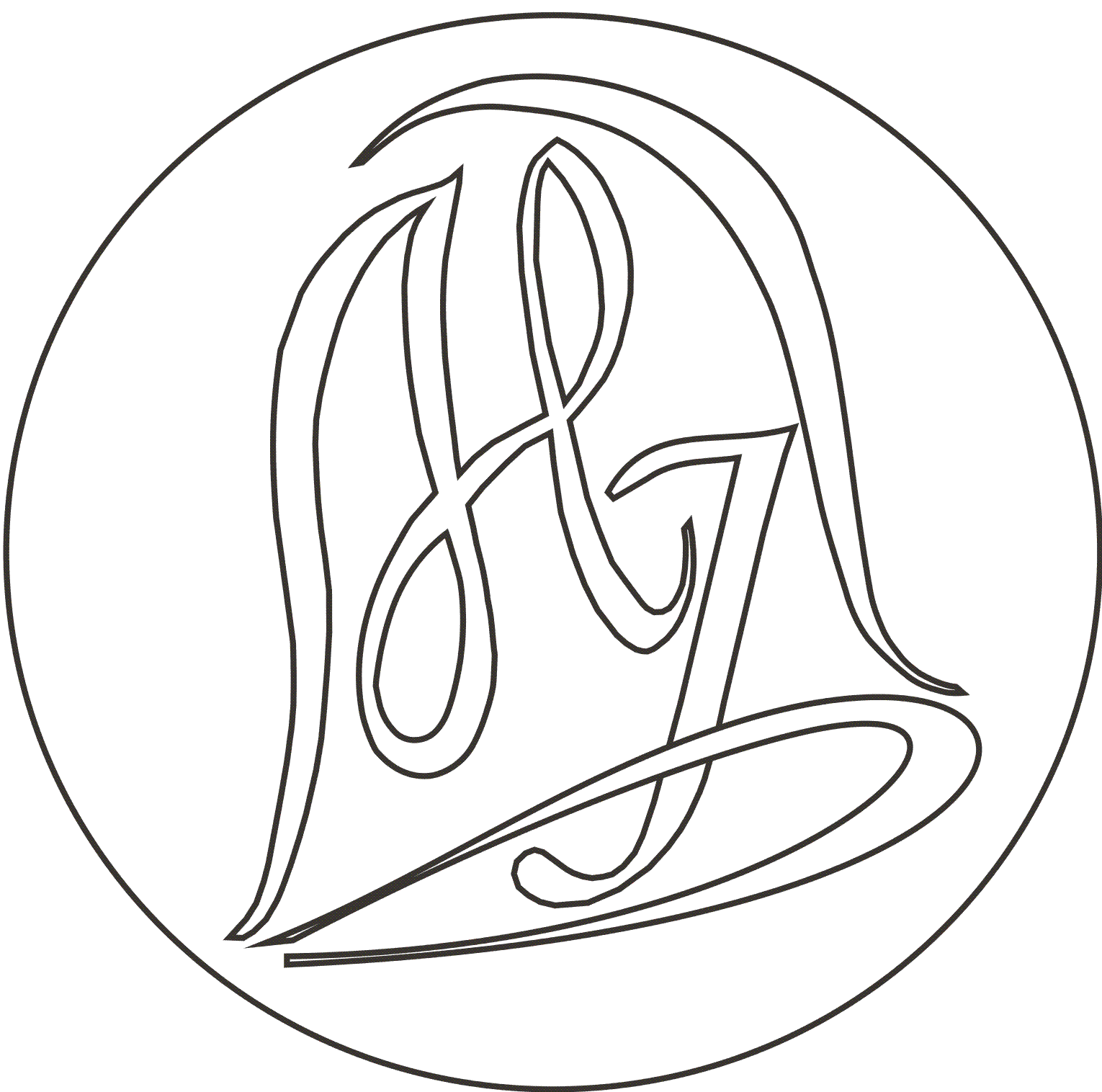 Hunyadi János Általános IskolaČantavir – CsantavérTrg slobode 2PRIJEM RODITELJA -FOGADÓÓRÁKŠk. 2017/2018 god. Oktobar /OktóberNASTAVNIK-TANÁRPREDMET-TANTÁRGYVREME-IDŐPONTFaćol Katarinasrpski jezik i knj.Četvrtak 12.10-12.55Kovačević Bajramasrpski jez. kao nem.Utorak 8.30-9.15Nikolić Antonsrpski jez. kao nem.Csütörtök 9.20-10.00Ozsvár Ildikómagyar nyelv és irodalomSzerda 10.20-11.05Kopasz Tamaramagyar nyelv és irodalomSzerda 11.15-12.00Lengyel Andreamagyar nyelv és irodalomHétfő 11.15-12.00Tót Bagi Kingaangol nyelvengleski jezikKedd 9.25-10.10Sinkovics Csillaangol nyelv / matematikaPéntek 11.15-12.00Liliom Gyöngyinémet nyelv/nemački jezikHétfő 11.15-12.00Kovács Magdanémet nyelv/nemački jezikPéntek 11.15-12.00Szedlár Barna Rozsaképzőművészet/ likovna kulturaCsütörtök 10.20-11.00Kovács GabriellaSrpski kao nemat. jezikSreda 14.00-14.30Bakos Árpádzenekultúra/muzička kulturaCsütörtök 10.20-11.05Agyanszki Mátétörténelem/istorijaČetvrtak 10.20-11.05Pece Tamástörténelem/istorijaPéntek 10.10-11.05Vuleković Ivangeografija Sreda 10.10-10.55Gere ZsoltföldrajzSzerda 9.30-10.15Rekić M. NatáliaAngol nyelvCsütörtök 9.30-10.15Hatala Zoltanfizika/kémia/hemijaUtorak 10.20-11.05Vörös SándorfizikaHétfő 11.15-12.00Leonov Vörös AdriannamatematikaCsütörtök 8.25-9.10Tóth Gabriellamatematika Kedd  9.25-10.10Babic SzilviamatematikaKedd 9.25-10.10Szabó GáborbiológiaCsütörtök 10.20-11.05Nikolić Rožabiológia/biologijaPonedeljak  9.15-10.00Milutinović Nikolafizičko vaspitanje/ testnevelésUtorak 11.15-12.00Kucsra Patriciafizičko vaspitanje/ testnevelésHétfő 13.45-14.30Orovec Jánosműszaki és informatikai oktatás/ tehničko i informatičko obrazovanjeHétfő 15.00-17.00Orovec MartaTIO – Angol nyelvCsütörtök 9.25-10.10Ladányi Zsoltműszaki és informatikai oktatás/ tehn i info obr, info és számítastechnikaČetvrtak 9.25-10.10Rogović Nikolaműszaki és informatikai oktatás/ tehničko i informatičko obrazovanjeHétfő  9.10-9.55Fekecs   Tündekatolikus hittan/katolički vjeronaukPéntek 13.45-14.40Tóth Dér Földi Ilonakatolikus hittan/katolički vjeronaukSzerda 11.15-12.00Plavšić Nenadpravoslavni katihizisČetvrtak 11.15-12.00